Метапредметный урок-исследование по теме: «Имя  существительное. Виды разбора»                                                         Учитель начальных классовМОУ «Специализированная школа                                           № 115 г. Донецка»                                                               Малышенко Инна НиколаевнаТема. Повторение темы «Имя существительное.  Виды разбора»  Тип урока:  обобщение и систематизация знаний.Цель урока: создание  условий  для организации деятельности учащихся по обобщению и систематизации знаний в рамках темы «Имя существительное»Задачи урока:предметные:содействовать закреплению умения распознавать имена существительные в тексте, навыка правописания  имен существительных и разбора по составу; содействовать развитию орфографической зоркости учащихся; закреплять правила красивого письма; содействовать развитию у детей умений осуществлять самоконтроль, самооценку.метапредметные: - способствовать формированию УУД:регулятивных – умений выполнять учебные действия в устной и письменной речи, самостоятельно адекватно оценивать правильность выполнения действий и вносить необходимые коррективы в исполнение, как по ходу его реализации, так и в конце действия;познавательных – произвольно и осознанно владеть общими приемами решения учебных задач; подводить анализируемые объекты под понятие на основе распознавания объектов;коммуникативных – договариваться и приходить к общему решению в совместной деятельности;личностные – воспитывать положительные личностные качества человека (дружеские отношения, взаимопонимание, взаимовыручку).Урок проходил 1 апреля, поэтому все задания этого урока приурочены именно к этой дате.                                         Ход урокаI. Организационный момент.- Здравствуйте, ребята! Проверьте свою готовность к уроку. Мы начинаем   урок русского языка. Как всегда на уроке нас ждут новые открытия.II. Вводно-мотивационный этап.1. Минута чистописания.    Открыли тетради, записали:                                     1 апреля                              Классная работа    Запишите буквосоединения        Аа, ан, Оо, он, ол.  2.  Создание учебной ситуации.      Сегодня у нас не просто урок, а урок-исследование. А вы все станете      исследователями.- Кто такой исследователь?- Где можно найти точный ответ на этот вопрос? (в толковом словаре)- Давайте обратимся к словарю Сергея  Ивановича Ожегова.   «Исследователь–тот, кто занимается научными исследованиями.    Исследовать – подвергать научному изучению»    На доске запись    Идёт направ_  – песнь заводит,    Налев_ – ска_ку говорит.    Там ч_деса: там леший бродит,    Русалка на в_твях с_дит…- Кто автор этих чудесных строк? ( А.С. Пушкин)- Вставьте пропущенные буквы, объясните орфограммы.(Направо - это наречие, указывает направление «куда», вставляем суффикс о;  налево – это наречие, указывает направление «куда», вставляем суффикс о; сказку – вставляем парную согласную з, проверочное слово сказать;  чудеса – вставляем букву у, орфограмма чу; ветвях – вставляем букву е, проверочное слово ветви; сидит – вставляем букву и, проверочное слово сидя.)- О каких сказочных героях идет речь в отрывке? (Русалка, Леший)- Сегодня 1 апреля. Как можно увязать сегодняшнюю дату и героев этого отрывка? (1 апреля просыпаются лесные сказочные жители).- Определите имена существительные в отрывке.- Разберите как часть речи:  (на) ветвях. (На) ветвях – им. сущ., н.ф. – ветвь, неодуш.,нариц.,  ж.р., 3-е скл., мн. ч.,                         П.п., дополн.III. Целеполагание и планирование учебных действий.- Как выдумаете, о чем пойдет речь на уроке? (Об имени существительном)- Чем будем заниматься сегодня на уроке?  (Находить имена существительные, определять слова, с которыми они    связаны, определять род, число, падеж имен существительных)1. Решение поставленной задачи.- На уроке мы работаем в парах и группах, сегодня на уроке у нас будет работать три  группы. Я напоминаю вам, что в любом коллективном деле нужна согласованность действий и готовность помочь своему товарищу.  - На парте у вас лежит текст. Вам нужно отгадать о каком растении идет речь.1-я группа.Еще не успела закончиться календарная зима, еще лежит на полях и в лесу снег, но на проталинках уже начинают распускаться великолепные цветы. Они пробиваются сквозь тающий снег неприветливого леса ввысь, к солнцу, и знаменуют наступление долгожданной весны-красны, победу Солнца над Стужей. Эти луковичные цветки произрастают во многих регионах нашей страны, но особенно сильно радуют крымчан и жителей Кавказа. 2-я группа.Эти цветы – неприхотливые предвестники весны. Ранней весной, когда еще не успел сойти, надоевший за зиму, снег, в горах и предгорьях, на лесных лужайках из-под снега, в едва оттаявших проталинах появляется белоснежное, голубое или фиолетовое чудо – ранние цветы. 3-я группа.Обычно эти цветы произрастают обширными полянами, освещенные лучами нежаркого, но ласкового первого весеннего солнца. Они поражают своей удивительной хрупкой беззащитностью и, вместе с тем, бесконечной неприхотливой выносливостью, излучая притягательный аромат не очень сильный, но очень приятный.(1 слайд  Подснежник)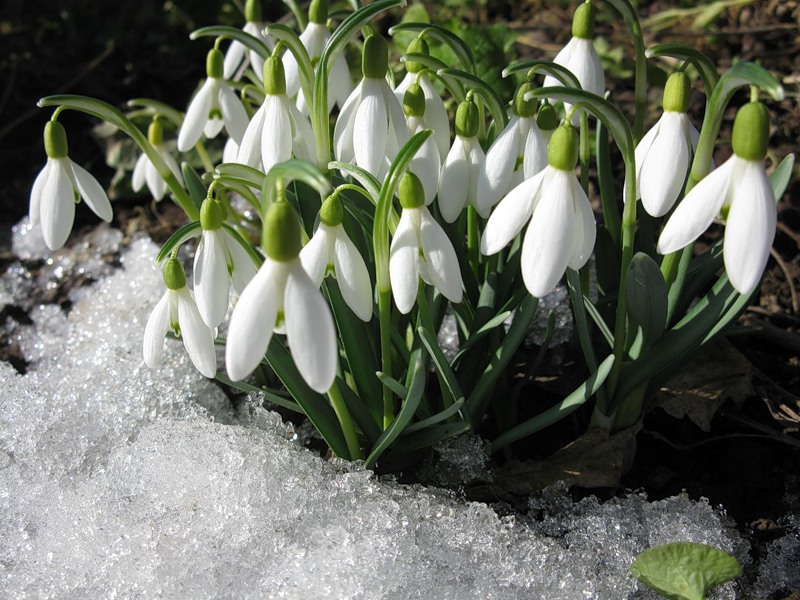 -Как вы думаете, почему вы получили текст о подснежнике? (Это первый цветок весны).2. Работа с текстом. (2 слайд с текстом)- Прочитайте этот текст и сделайте вывод, связан ли он с предыдущими   текстами?   Завывал зимний ветер, а в домике было тепло и уютно. В этом домике укрывался цветок. Он укрывался в своей луковице под землей и снегом. Потом выпал дождь. Капли пробили снежное покрывало и застучали по цветочной луковице. Они говорили о светлом наземном мире, и вслед за ними сквозь снег пробился нежный и настойчивый солнечный луч и пригрел луковицу.-Что общего между ними? ( В нем так же говорится о подснежнике.) Запишите это слово и разберите по составу.IV. Закрепление изученного материала.1. Работа с текстом.-Можно ли этот текст назвать сказкой? Почему?  (Неодушевленные предметы имеют признаки одушевленных: у них есть дом,   они могут разговаривать.)-Это сказка, она так и называется «Подснежник». Догадайтесь, кто автор этой сказки. Подсказка: кто из сказочников был настолько внимательный к окружающему миру, что из-под его пера выходили сказки о самых обычных вещах и предметах или придумывал истории о необычных сказочных существах, которые могут жить среди нас?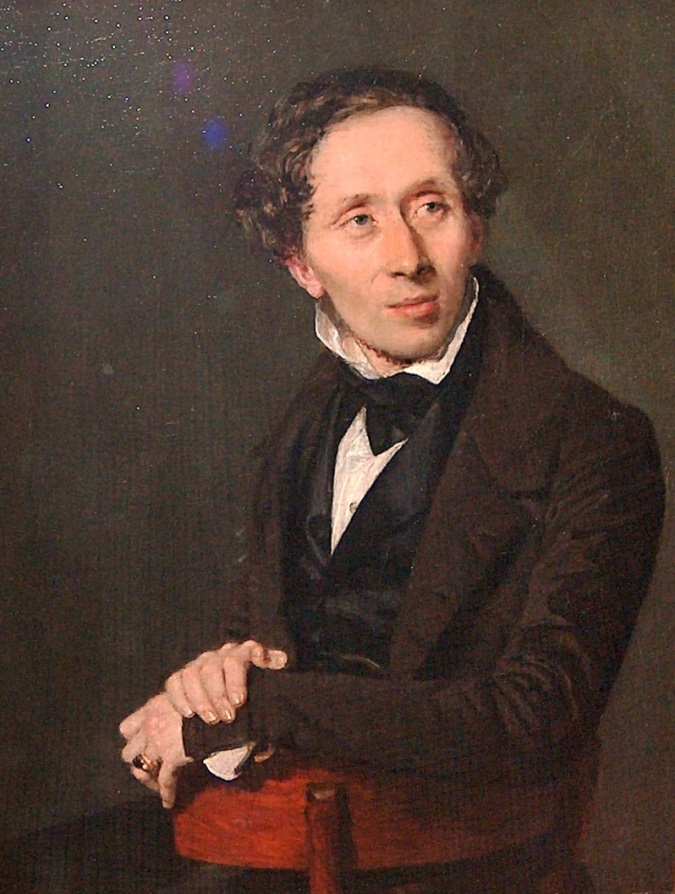 (3 слайд с портретом) (Ханс Кристиан Андерсен)Завтра, 2 апреля отмечают его день рождения.2. Работа в группах. Физминутка.   - Мы работали над художественными текстами, доказывая их       художественность, вы сказали, что в них были описания. А какая часть       речи помогала оживить текст, помогла представить, как выглядит      подснежник? (Имя прилагательное).   - Вам необходимо объединиться в группы и выполнить задание: каждый   член группы должен дописать по одному прилагательному к слову     «подснежник»   - 1 группа собирается возле 1 парты 1 ряда;   - 2 группа собирается  возле последней парты 2 ряда;   - 3 группа собирается возле 1 парты 3 ряда.      В это время звучит музыкальная запись Э. Грига «Утро». Дети      выполняют задание в течение 3 минут, одновременно  расслабляются.       Через 3 минуты командиры групп зачитывают результаты работы своей группы. Аплодисментами определяем наиболее понравившуюся работу.3. Фонетический разбор слова.     Выполните фонетический разбор слова «подснежник». Учащиеся выполняют  самостоятельно и 2 ученика работают за доской.     Подснежник – 3 слога, 10 букв, 10 звуков.     П –[п] – согласный, глухой, твердый, парный;     о – [о] – гласный, безударный;     д – [д] – согласный, звонкий, твердый, парный;     с – [с] – согласный, глухой, твердый, парный;     н – [н,] – согласный, сонорный, мягкий, непарный;     е – [э] – гласный, ударный;     ж –[ж] – согласный, парный, твердый, парный;     н – [н,] -  согласный, сонорный, мягки1, непарный;     и – [и] – гласный, безударный;     к – [к] – согласный, глухой, твердый, парный.  4. Зрительный диктант с взаимопроверкой.    (4 слайд с текстом)      - Внимательно прочитайте выделенную часть текста, мы ее будем     записывать под диктовку. В записи найдите имена существительные и      определите их падеж.      После выполнения работы выполняется взаимопроверка.V. РефлексияДети, вы молодцы! Хорошо поработали.И это удалось сделать в результате вашей активной работы.Как оцениваете свою работу?  Расскажите по схеме:Материалы, использованные при подготовке к уроку:1. Андерсен Х.К. «Подснежник».2. Григ Эдвард  «Утреннее настроение» https://z1.fm/song/41143883. Пушкин А.С. Отрывок из вступления к поэме «Руслан и Людмила».   «У     лукоморья дуб зеленый…»   4. https://cadiogorod.ru/podsnezhnik-cvetok-opisanie-osobennosti-vidy-i-zashhita-podsnezhnikov/ 5. https://zen.yandex.ru/media/id/5e663040d62d417b2fa8cdb7/udivitelnoe-o-podsnejnikah-5e74658570e1fb013646d401 6.https://yandex.fr/images/search?text=подснежник%20фото&stype=image&lr=142&source=wiz&p=7&pos=225&rpt=simage&img_url=https%3A%2F%2Fds05.infourok.ru%2Fuploads%2Fex%2F007f%2F00041f2e-f1c8e2d5%2Fimg5.jpg7.https://yandex.ua/images/search?rpt=simage&noreask=1&source=qa&text=Ганс%20Христиан%20Андерсен&pos=3&img_url=https%3A%2F%2Fupload.wikimedia.org%2Fwikipedia%2Fcommons%2Fthumb%2F5%2F5d%2FHCA_1836_by_C.A._Jensen.jpg%2F440px-HCA_1836_by_C.A._Jensen.jpg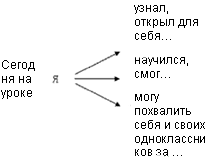 